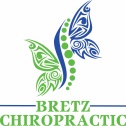 History of Current ConditionName: ________________________________________________________________ Date: ________/ _________/ ___________Have you seen another doctor for this condition? No Yes   If yes, then Who? _____________________________________ Give details / Tests__________________________________________________________________________________________Female- To the best of my knowledge:  I am not pregnant I am pregnantWhat is your major complaint? ____________________________________________(use back side for additional complaints) Date problem began? _______________________________________________________________________________________How did this problem begin (falling, lifting, etc.)?________________________________________________________________ Have you had this exact condition in the past? Yes No  How is your condition changing? Getting Better Getting Worse Not ChangingIs the pain on: Left Right Both Left/Right Center NonePlease rate your symptoms on a scale of 1 to 10 (0= none  and  10= excruciating) 1 2 3 4 5 6 7 8 9 10What is the intensity? Minimal Mild Moderate Severe Unbearable NoneDescribe the nature of your symptoms: Sharp Dull Numb Burning Shooting Tingling Tightness Stabbing Throbbing Pressure Pinch Swelling Radiating Pain to________________________   Other:__________________                             How often do you experience your symptoms? Constantly (76-100% of the day) Frequently (51-75% of the day)Occasionally (26-50% of the day) Intermittently (0-25% of the day)Currently, what is making your symptoms better? : Acupuncture Chiropractic Therapy Heat Ice Massage     Pain Medicines Physical Therapy Sleep/Rest Stretching Other________________________ Nothing HelpsWhat activities aggravate your condition (working, exercise, etc)? _________________________________________________Please mark your area of pain on the diagram below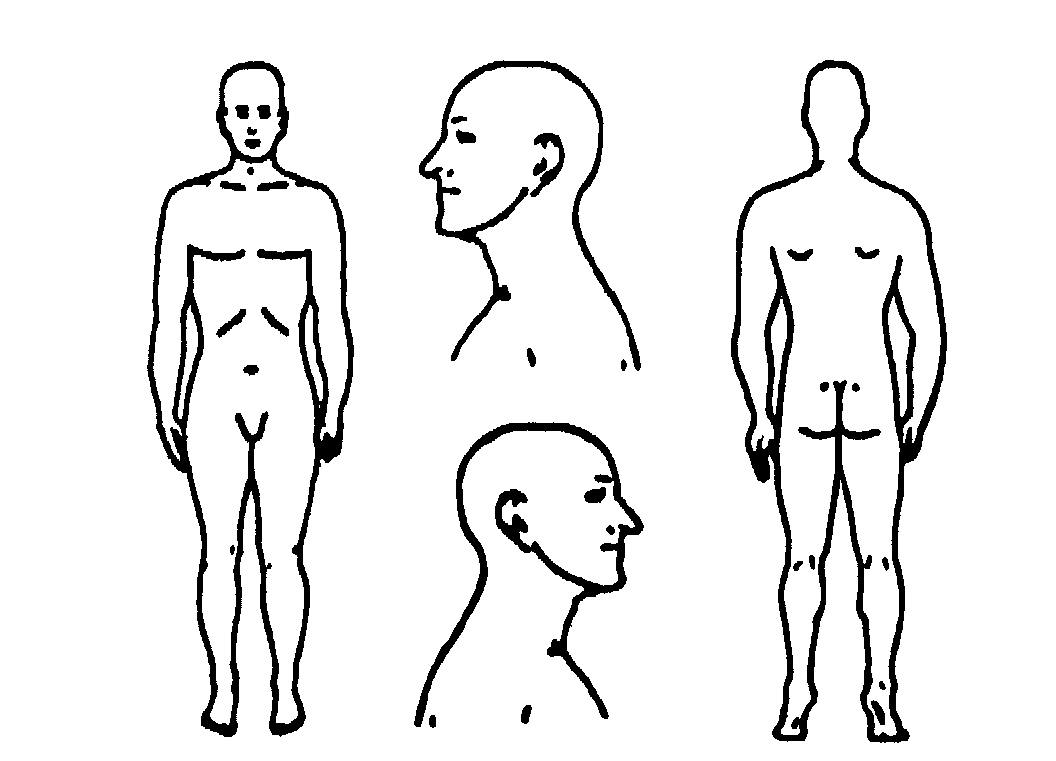 If you are an established patient are there any changes in your medical history since your last visit? Yes No  If so explain: ______________________________________________________________________________________________________________________________________________________________________________(See back for more conditions)